ASSUMPTION OF THE VIRGIN MARY UKRAINIAN ORTHODOX CHURCHECUMENICAL PATRIARCHATE OF CONSTANTINOPLE AND NEW ROME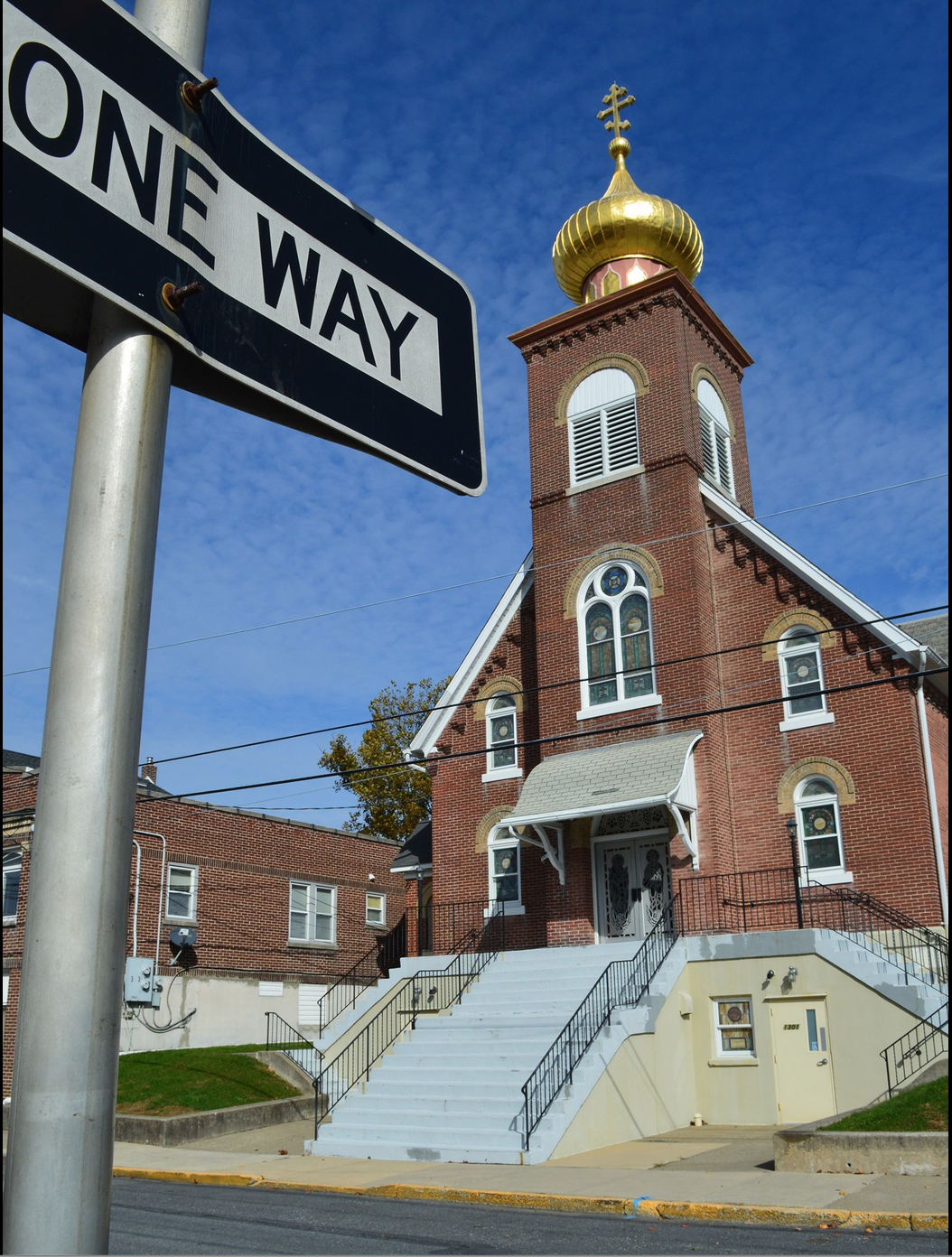 1301 Newport Avenue, Northampton, Pennsylvania 18067Rev. Fr. Oleg Kravchenko, RectorProtodeacon Mikhail Sawarynski, AttachedWebsites:	holyassumption.org and ukrainianorthodoxchurchusa.orgFacebook:	Assumption of the Virgin Mary Ukrainian Orthodox ChurchYouTube:	AVM UOC ChurchContacts:	Fr. Oleg Kravchenko - (484) 834-7261; olegkravchenko2212@gmail.comProtodeacon Mikhail – (H) (610) 262-3876); pravoslavni@rcn.comOffice – (610) 262-2882; avmuoc@gmail.comWebmaster, John Hnatow – john.hnatow@gmail.comClick HERE for Prayer in Time of Corona VirusTune in to our news, announcements, and online Facebook Livestream Liturgies HERE!LET’S PRAY FOR THE PEACE IN UKRAINE!Sun. 12 June 	TRINITY SUNDAY. GREAT FEAST of PENTECOST (Green Sunday) Ven. ISAAC, Founder of the Dalmatian Monastery (383)Acts of the Apostles 2: 1-11	John 7:  37-52 – 8:1211:30 AM	Memorial Service on the Cemetery. For private service, let priest know.          Christ is among us!  He is and always shall be! Христос посеред нас! Є і Буде!Liturgical Meneion & Scripture Readings (fast free week)Mon. 13 June	DAY OF THE HOLY SPIRIT. Eph. 5:8-19	Mt. 18:10-20Tue. 14 June	Martyr Justin the Philosopher, St. Agapitus, physician of the Kyiv Caves.Rom. 1:1-7, 13-17	Mt. 4:25–5:136:30 PM	Moleben for  Ukraine (our church).Wed. 15 June	St. Nicephorus the Confessor of Constantinople. Great-martyr John the New. Rom. 1:18-27	Mt. 5:20-26Thu. 16 June	Martyrs Lucillian, Claudius, Hypatius, Paul, and Dionysius; and Virgin Paula. Rom. 1:28–2:9	Mt. 5:27-32Fri. 17 June	St. Metrophanes, first patriarch of Constantinople (325). Rom. 2:14-29	Mt. 5:33-41Sat. 18 June	Translation of the relics of the Blessed Ihor-George, prince of Chernihiv.Rom. 1:7-12	Mt. 5:42-485:00 PM	Great Vespers. Sun. 19 June	ALL SAINTS. 9:00 AM	Divine Liturgy  Father’s Day extended coffee hour. Taking pictures for Sisterhood and UOL Communion is provided to Orthodox Christians who receive It ONLY in Orthodox Churches.For the pastoral visitation at home or hospital please contact Fr. Oleg.PROPERS for the LITURGY of ST. JOHN CHRYSOSTOMAntiphon One, Tone 2Verse 1: The heavens declare the Glory of God and creation proclaims the work of His Hands. Refrain: Through the prayers of the Birth-Giver of God, Savior, save us.Verse 2: Day to day pours forth speech and night to night proclaims knowledge. Refrain.Verse 3: Their voice has gone out into all the earth and their words to the very ends of the world. Refrain.Glory… now and ever... Amen. Refrain.Antiphon Two, Tone 2Verse 1: May the Lord answer you in the day of trouble, May the Name of the God of Jacob protect you. Refrain: Save us, Holy Comforter, who sing to You. Alleluia.Verse 2: May He send you help from His sanctuary and support you out of Zion.Refrain. Verse 3: May the Lord bless you according to your heart and fulfill your every plan. Refrain.Glory… now and ever... Amen. Only Begotten Son and Immortal Word of God…Antiphon Three, Tone 8:Verse 1: Lord, in Your strength the king will be glad and he will rejoice greatly in Your salvation. Tropar: Blessed are You Christ God, Who has revealed the fishermen to be most wise by sending upon them the Holy Spirit and thereby catching the universe in Your net. Christ God, Who loves mankind, glory to You.Verse 2: You have given Him His heart’s desire and you have not denied Him the request of His lips. Tropar.Verse 3: For you have gone before Him with the blessings of goodness; You have place on his head a crown of precious stones. Tropar.The Little Entrance Hymn: Lord, be exalted in Your strength, we will sing and praise Your power.Tropar… Glory… now and ever... Amen. Kondak, Tone 6: When the Most High descended and confused the tongues, He scattered the nations. But when He distributed the tongues of fire, He called all to unity. Therefore, with one accord, we glorify the All-Holy Spirit.In place of the Trisagion: As many as have been baptized into Christ, have put on Christ. Alleluia.Prokimen of Pentecost, Tone 4: Their voice has gone out into all the earth and their words to the very ends of the world.Verse: The heavens declare the glory of God and creation proclaims the work of His Hands.Reading from the Acts of the Apostles: 2:1-11Alleluia Verses, Tone 1. By the word of the Lord were the heavens established and all their hosts by the Spirit of His Mouth.Verse: The Lord looked down from Heaven; He beheld all human children.Gospel: John 7:37-52, 8:12In Place of “It is right in truth…” Magnify, my soul, the Holy Spirit Who proceeds from the Father.Irmos, Tone 4: Rejoice, Queen of Motherhood. Every mouth, however eloquent and sweet of speech, is incapable of worthily of chanting praise and every mind is amazed when it tries to understand your birth-giving of Christ. For this reason, with one accord, we magnify you.Communion Hymn: Your Good Spirit will guide us into the right land. Alleluia (3X).BIRTHDAYS:    13 June…Natalia Seremula    14 June…Luke Vitushinsky    15 June…Patricia Mauser  18 June…Christina Truss, Michelle Pozzetta   ANNIVERSARIES:    17 June…Nicholas & Irene AlexanderMANY YEARS! MNOHAYA LITA!NECROLOGY:  All Ukrainian civilians and soldiers killed in the Russian invasion.  14 June…Paul Kochenash ’27, Mary Nazar’88     15 June…Uliana Kudrick (infant) ’26   16 June…Priest Athanasy Voronkevich ’72, Olga Parchomenko ’06,			 Varvara Pyskun ’96     VICHNAYA PAMYAT! MEMORY ETERNAL!PRAYER FOR THE HEALTH & SALVATION OF THE AFFLICTED: Ukrainian soldiers and civilians wounded during the Russian aggression, Metropolitan Antony, Helen Crayosky, Karen Kankula, Ivan, William Leszczuk, child Charlie, Linda Vitushinsky, Angela Knoblach, James Osmun, priest Vasyl Dovgan, Rosemarie Pypiuk, Kirk Swauger, Stephanie Donnelly, Nicholas Alexander, Danny Berro, Paulette Mecherly, child Alexandria, Elizabeth Pastushenko, Philippe Chasseuil, Joan Molnar, Brandon and Stacy Snyder, Aaliyah Osmun, Ihor Broda, William Savitz, Vladimir Krasnopera, Brendan Phillips, Jessie Hnatow, Jessica Meashock, Adam Hewko, Andrew Thaxton, Susan Ferretti, Judy Albright, Rob Hewko, Daniel Kochenash, Christopher Mack, Norman Betrous, Tom Petro Jr., Linda Schantz, Michael Lado,  Robert Zarayko Jr. The three traditional symbols of the Holy Spirit in the Bible: Breath: the symbol of Life. Fire: the symbol of Power. The descending dove: the symbol of Peace.- Please sign up for the Coffee Hours. Thank you.- This is a heartfelt message to all the pierogy helpers, who sacrificed their time to make this year a success! The days were long and hard but we had a fantastic group of workers to help accomplish the goal! So many wonderful people supported our fundraiser to help our Church and the Ukrainian people with their fight for freedom. Thank you all, from the bottom of our hearts. 	                                  The Sisterhood of Faith, Hope, and Love- Pan-Orthodox Virtual Bible Study via Zoom. Wednesdays at 12 PM.                      Meeting ID: 576 301 6482. Passcode: 238492. For questions, text: johnharbilas@gmail.com. If you need help with Zoom connection – ask John Hnatow or Fr. Oleg. Let’s join! - Summer church youth camp of UOC in Emlenton, PA. The expenses are covered by our parish. Transportation will be provided. July 3-9 Church School Camp; July 10-23 Teenage Conference. We wish to have a great summer for our youth! - Donations for Ukraine: medical supplies, diapers, baby food, new or gently used shoes and clothing.- Donations for the food bank: baby foods; cans of potatoes, tuna fish, canned meats, pasta, spaghetti sauce, mac & cheese.- SAVE THE DATE! Join us as we celebrate the 101st Anniversary of the founding of our Holy Temple. Saturday, September 24, 2022. Hierarchal Divine Liturgy (10:00 AM) and Banquet in Northampton Event and Banquet Center.- THE HOMOSEXUAL ISSUE (regarding LGBTQ+ pride month): according to the Holy Scriptures and teaching of the Orthodox Church SEXUAL RELATIONS WITH A PERSON OF THE SAME GENDER IS A SIN (Leviticus 20:13), (Romans 1:26-27), (1 Corinthians 6:9-11) and so on. We can’t support it. There is no alternative in this question. The only acceptable are relations between man and woman in Marriage. But let’s remember that God always hates sin but loves sinner. Let’s behave the same way.Reflection: A little girl was visiting her grandmother one beautiful spring morning. They walked out into grandmother's flower garden. As grandmother was inspecting the progress of her flowers the little girl decided to try to open a rosebud with her own two hands. But no luck! As she would pull the petals open, they would tear or bruise or wilt or break off completely. Finally, in frustration, she said, "Gramma, I just don't understand it at all. When God opens a flower, it looks so beautiful but when I try, it just comes apart." "Well, honey," Grandmother answered, "There's a good reason for that. God is able to do it because He works from the inside out!" God Works From the Inside Out. That is the great message of Pentecost Sunday, isn't it? This is what the disciples finally came to understand at Pentecost. Jesus had ascended into heaven. And He had told the disciples to wait in Jerusalem for the Holy Spirit. Here is where the story of Pentecost picks up. The disciples are back in the Upper Room waiting and wondering and some of them were probably grumbling impatiently and nervously. What in the world are we doing here? All this waiting around is driving me up the wall! There's no use. He's gone and without Him, we are nothing. It's over! We'd just as well face it. What is this Holy Spirit business anyway? Maybe we misunderstood Him. Just then they heard a sound. The breath of God began to blow on that place like the rush of a mighty wind. Images of fire danced around them. Suddenly, their fear was gone, replaced by peace and confidence, courage and strength and unity and they began to speak and communicate the word of God boldly and amazingly people from all different backgrounds heard and responded and 3,000 people were converted that day.